Projektas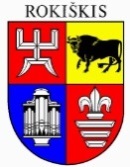 ROKIŠKIO RAJONO SAVIVALDYBĖS TARYBAS P R E N D I M A SDĖL PRITARIMO TEIKTI PROJEKTO „ROKIŠKIO KRAŠTO MUZIEJAUS INOVATYVIŲ PASLAUGŲ GERINIMAS“ PARAIŠKĄ IR DALINIO JO FINANSAVIMO2018 m. lapkričio 30 d. Nr. TS-RokiškisVadovaudamasi Lietuvos Respublikos vietos savivaldos įstatymo 16 straipsnio 4 dalimi, Lietuvos Respublikos kultūros ministro 2017 m. lapkričio 14 d. įsakymu Nr. ĮV-1085 „Dėl 2014–2020 metų Europos Sąjungos fondų investicijų veiksmų programos 7 prioriteto „Kokybiško užimtumo ir dalyvavimo darbo rinkoje skatinimas“ Nr. 07.1.1-CPVA-K-306 priemonės „Modernizuoti viešąją ir privačią kultūros infrastruktūrą“ projektų finansavimo sąlygų aprašo Nr. 1 patvirtinimo” patvirtintu projektų finansavimo sąlygų aprašu, bei, siekdama teikti paraiškas Europos Sąjungos struktūrinių ir kitų fondų finansinei paramai gauti, Rokiškio rajono savivaldybės taryba n u s p r e n d ž i a:1. Pritarti teikti savivaldybės biudžetinės įstaigos Rokiškio krašto muziejaus projekto „Rokiškio krašto muziejaus inovatyvių paslaugų gerinimas“ paraišką pagal 2014–2020 metų Europos Sąjungos fondų investicijų veiksmų programos 7 prioriteto „Kokybiško užimtumo ir dalyvavimo darbo rinkoje skatinimas“ Nr. 07.1.1-CPVA-K-306 priemonės „Modernizuoti viešąją ir privačią kultūros infrastruktūrą“ finansavimui gauti ir projektui įgyvendinti.2. Užtikrinti projekto „Rokiškio krašto muziejaus inovatyvių paslaugų gerinimas“ Rokiškio krašto muziejui tenkančių išlaidų dalinį savivaldybės finansavimą 2019–2020 metais – ne mažiau kaip 21 procentų tinkamų finansuoti projekto išlaidų, padengti visas netinkamas, tačiau projektui įgyvendinti reikalingas išlaidas bei tinkamų finansuoti išlaidų dalį, kurių nepadengia projekto finansavimas.3. Užtikrinti projekto „Rokiškio krašto muziejaus inovatyvių paslaugų gerinimas“ įgyvendinimo metu sukurtų rezultatų tęstinumą ne mažiau kaip 5 metus po projekto finansavimo pabaigos, savo lėšomis finansuojant lauko renginių įgyvendinimą Rokiškio mieste.4. Leisti Rokiškio krašto muziejui organizuoti aukščiau minėto projekto paraiškos dokumentacijos, reikalingos pateikti paraišką, rengimą.Sprendimas per vieną mėnesį gali būti skundžiamas Regionų administraciniam teismui, skundą (prašymą) paduodant bet kuriuose šio teismo rūmuose, Lietuvos Respublikos administracinių bylų teisenos įstatymo nustatyta tvarka. ir kitos Savivaldybės meras					Antanas VagonisNijolė Šniokienė TEIKIAMO SPRENDIMO PROJEKTO „ROKIŠKIO KRAŠTO MUZIEJAUS INOVATYVIŲ PASLAUGŲ GERINIMAS“ PARAIŠKĄ IR DALINIO JO FINANSAVIMOAIŠKINAMASIS RAŠTAS	Parengto sprendimo projekto tikslai ir uždaviniai. Šiuo sprendimo projektu siūloma pritarti savivaldybės biudžetinės įstaigos Rokiškio krašto muziejaus dalyvavimui projekte „Rokiškio krašto muziejaus inovatyvių paslaugų gerinimas“ ir šio projekto paraiškos teikimui 2014–2020 metų Europos Sąjungos fondų investicijų veiksmų programos 7 prioriteto „Kokybiško užimtumo ir dalyvavimo darbo rinkoje skatinimas“ Nr. 07.1.1-CPVA-K-306 priemonės „Modernizuoti viešąją ir privačią kultūros infrastruktūrą“ finansavimui gauti. 	Šiuo metu esantis teisinis reglamentavimas. Lietuvos Respublikos kultūros ministro 2017 m. lapkričio 14 d. įsakymu Nr. ĮV-1085 „Dėl 2014–2020 metų Europos Sąjungos fondų investicijų veiksmų programos 7 prioriteto „Kokybiško užimtumo ir dalyvavimo darbo rinkoje skatinimas“ Nr. 07.1.1-CPVA-K-306 priemonės „Modernizuoti viešąją ir privačią kultūros infrastruktūrą“ projektų finansavimo sąlygų aprašo Nr. 1 patvirtinimo” patvirtintu projektų finansavimo sąlygų aprašu, Lietuvos Respublikos finansų ministro 2014 m. spalio 8 d. įsakymu Nr. 1K-316 patvirtintomis projektų administravimo ir finansavimo taisyklėmis.  	Sprendimo projekto esmė. Rokiškio krašto muziejus ketina teikti paraišką projektui „Rokiškio krašto muziejaus inovatyvių paslaugų gerinimas“, kuriuo siekiama diegiant inovatyvias paslaugas, pritaikant interaktyvius kūrybinius sprendimus ir metodus, modernizuoti muziejaus ekspozicijas bei sukurti edukacines paslaugas, kurios būtų skirtos įvairaus amžiaus bei  socialinio statuso lankytojų grupėms. Projekto įgyvendinimas sudarytų galimybes akivaizdiems muziejaus pokyčiams, nes šiandieninis muziejus privalo ne tik turėti ekspozicijas, bet ir būti ypatinga viešąja erdve, tenkinti augančius lankytojų poreikius.	Muziejaus esamos ekspozicijos įrengtos jau prieš 15–20 metų, todėl originalūs interaktyvūs atnaujinimo sprendimai yra būtini. Projekto lėšomis planuojama įsigyti ir įdiegti video projektorius, garso-apšvietimo priemones muziejaus dvaro buities ekspozicijose bei sukurti kilnojamąjį videogidą L. Šepkos drožinių ekspozicijai pristatyti.	Projekto metu įgyvendintos priemonės paskatins į muziejų pritraukti daugiau lankytojų, nes ir ne vieną kartą muziejuje pabuvojęs lankytojas norės susipažinti su atsiradusiomis naujomis technologijomis, patirti naujus įspūdžius.	L. Šepkos drožinių ekspozicijos videogidas būtų moderni ir šiuolaikiška priemonė garsiausią XX a. dievdirbį pristatyti turizmo, verslo, amatų mugėse ir Lietuvoje, ir užsienio šalyse; taip garsinti Rokiškio kraštą, pritraukti čia naujus lankytojus.	Planuojama projekto įgyvendinimo trukmė – 20 mėn. (2019-06–2021-01). Preliminarus projekto biudžetas: 137 000,00 Eur (iš jų: ES lėšos – 108 230,00 Eur; savivaldybės biudžeto lėšos –28 770,00 Eur).	Projekto parengtumas: rengiami šie dokumentai: investicinis projektas,  įrangos ir jos priedų aprašas.	Galimos pasekmės, priėmus siūlomą tarybos sprendimo projektą:	teigiamos – gavus finansavimą ir įgyvendinus projektą, bus modernizuotos ir atnaujintos muziejaus erdvės ir paslaugos, kurios tenkins išaugusius lankytojų poreikius; padidės ir muziejaus, ir Rokiškio krašto lankomumas.	neigiamos –  nenumatyta.	Kokia sprendimo nauda Rokiškio rajono gyventojams: Rokiškio rajono gyventojams atsiras galimybė naujiems potyriams, jų laisvalaikio užimtumo įvairovei nevažiuojant į didmiesčius, o inovatyvias kokybiškas paslaugas gaunant savo mieste.	Finansavimo šaltiniai ir lėšų poreikis: sprendimui įgyvendinti bus panaudotos planuojamos rajonui lėšos iš ES struktūrinių fondų bei savivaldybės biudžeto 2019–2020 m.	Suderinamumas su Lietuvos Respublikos galiojančiais teisės norminiais aktais.Projektas neprieštarauja galiojantiems teisės aktams.	Antikorupcinis vertinimas. Teisės akte nenumatoma reguliuoti visuomeninių santykių, susijusių su LR korupcijos prevencijos įstatymo 8 straipsnio 1 dalyje numatytais veiksniais, todėl teisės aktas nevertintinas antikorupciniu požiūriu.Rokiškio krašto muziejaus direktorė 			Nijolė Šniokienė						